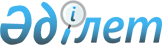 Об утверждении государственного образовательного заказа на дошкольное воспитание и обучение, размера родительской платы
					
			Утративший силу
			
			
		
					Постановление акимата Шардаринского района Туркестанской области от 5 февраля 2020 года № 29. Зарегистрировано Департаментом юстиции Туркестанской области 5 февраля 2020 года № 5400. Утратило силу постановлением акимата Шардаринского района Туркестанской области от 11 апреля 2022 года № 103
      Сноска. Утратило силу постановлением акимата Шардаринского района Туркестанской области от 11.04.2022 № 103 (вводится в действие по истечении десяти календарных дней после дня его первого официального опубликования).
      В соответствии с пунктом 2 статьи 31 Закона Республики Казахстан от 23 января 2001 года "О местном государственном управлении и самоуправлении в Республике Казахстан" и подпунктом 8-1) пункта 4 статьи 6 Закона Республики Казахстан от 27 июля 2007 года "Об образовании", акимат Шардаринского района ПОСТАНОВЛЯЕТ:
      1. Утвердить:
      1) государственный образовательный заказ на дошкольное воспитание и обучение согласно приложению 1 к настоящему постановлению;
      2) размер родительской платы согласно приложению 2 к настоящему постановлению.
      2. Признать утратившим силу постановление акимата Шардаринского района от 23 октября 2017 года № 325 "Об утверждении государственного образовательного заказа на дошкольное воспитание и обучение, размера родительской платы" (зарегистрировано в Реестре государственной регистрации нормативных правовых актов за № 4252, опубликовано 10 ноября 2017 года в газете "Шартарап-Шарайна" и в Эталонном контрольном банке нормативных правовых актов Республики Казахстан в электронном виде 16 ноября 2017 года).
      3. Государственному учреждению "Аппарат акима Шардаринского района" в установленном законодательством Республики Казахстан порядке обеспечить:
      1) государственную регистрацию настоящего постановления в Республиканском Государственном учреждении "Департамент юстиции Туркестанской области министерства юстиции Республики Казахстан;
      2) размещение настоящего постановления на интернет-ресурсе акимата Шардаринского района после его официального опубликования.
      4. Контроль за выполнением настоящего постановления возложить на заместителя акима района Б.Шомпиева.
      5. Настоящее постановление вводится в действие после дня его первого официального опубликования. Государственный образовательный заказ на дошкольное воспитание и обучение
      Сноска. В приложение 1 внесено изменение на русском языке, текст на казахском языке не меняется постановлением акимата Шардаринского района Туркестанской области от 25.08.2020 № 201 (вводится в действие после дня его первого официального опубликования). Размер родительской платы
      Сноска. В приложение 2 внесено изменение на русском языке, текст на казахском языке не меняется постановлением акимата Шардаринского района Туркестанской области от 25.08.2020 № 201 (вводится в действие после дня его первого официального опубликования).
      Примечание: Затраты на одного ребенка на 1 день в зависимости от возраста. Рассчитан на фактические рабочие дни.
					© 2012. РГП на ПХВ «Институт законодательства и правовой информации Республики Казахстан» Министерства юстиции Республики Казахстан
				
      Аким района

К. Жолдыбай
Приложение 1 к постановлению
акимата Шардаринского района
от 5 февраля 2020 года № 29
Количество мест в дошкольных организациях (за счет бюджетных средств) 
5049Приложение 2 к постановлению
акимата Шардаринского района
от 5 февраля 2020 года № 29
Всего:
Расходы на одного ребенка в день до 3 лет (не более), тенге
Расходы на одного ребенка в день от 3 до 7 лет (не более), тенге
Всего:
398,5
597,2